Минитехника бренда MultiOne сертифицирована в России в соответствии с 
ОКПД 2 28.30.2 (минитракторы), номер сертификата:ЕАЭС RU С-IT.АД07.В.00120/19 от 11.07.2019 действует до 10.07.2024Технические параметры минитрактора MultiOne 8.4+:Стандартная комплектация:Система Hi-Flow;4WD гидростатический привод всех четырёх колёс с пропорциональным сервоприводом;DBS (система динамической блокировки);Делитель крутящего момента;Телескопическая стрела с механизмом самовыравнивания;Мультифункциональный джойстик (11 операций);Многодисковый стояночный тормоз;Встроенные задние веса;Охладитель гидравлического масла;Гидравлический мультиконнектор;ROPS-FOPS Уровень I (система защиты от опрокидывания - система защиты от падающих предметов);ЖК-графический дисплей с запрограммированным обслуживанием (тахометр, счетчик часов, указатель уровня топлива, свет обслуживания, световой индикатор и другие 14 индикаторов);2 передних рабочих фары;Эргономичное полностью регулируемое сиденье с подвеской, подлокотниками и ремнем безопасности;Радиально-поршневые высокоэффективные и сверхмощные колесные моторы.* Максимальная нагрузка, которая может быть поднята над землей, когда машина прямая и с задним противовесом. Вес навесного оборудования включен.** Машина прямая, с задним противовесом. Вес навесного оборудования включен (80% опрокидывающей нагрузки).*** Машина полностью повернута, с задним противовесом. Вес навесного оборудования включен *- опция включена в комплектацию «всесезонная»**-опция включена в комплектацию «комфорт»Многофункциональный сочлененный минитрактор MultiOne 8.4+ Многофункциональный сочлененный минитрактор MultiOne 8.4+ 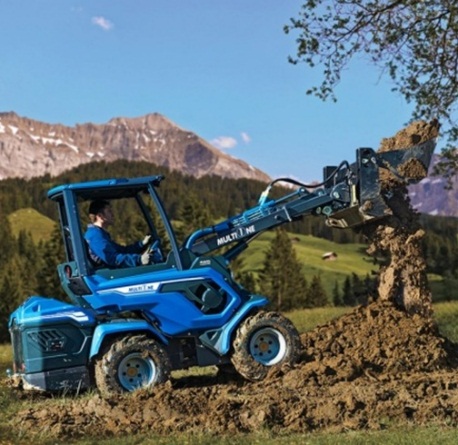 КОМПАКТНЫЕ, С ШАРНИРНО-СОЧЛЕНЕННОЙ РАМОЙПОСТОЯННЫЙ ПРИВОД 4WDУНИВЕРСАЛЬНЫЕ: БОЛЕЕ 170 ВИДОВ НАВЕСНОГО ОБОРУДОВАНИЯЛЕГКИЕ В УПРАВЛЕНИИНИЗКИЙ ВЕС УСИЛЕННАЯ ТЕЛЕСКОПИЧЕСКАЯ СТРЕЛАОБЗОР ОПЕРАТОРА НА 360 ГРАДУСОВНИЗКИЕ ЭКСПЛУАТАЦИОННЫЕ РАСХОДЫ (ПО СРАВНЕНИЮ С ТРАКТОРАМИ, БОРТОВЫМИ МИНИПОГРУЗЧИКАМИ)МОДЕЛЬНЫЙ РЯД БОЛЕЕ 20 МОДЕЛЕЙГАРАНТИЯ ДО 3-х ЛЕТ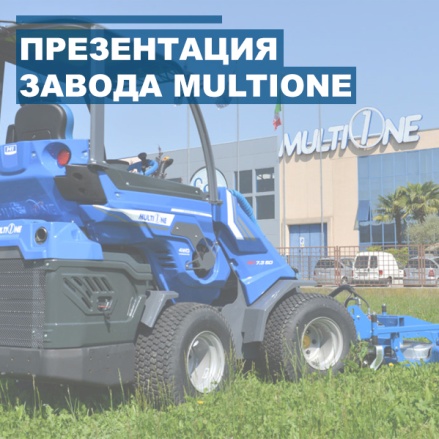 КОМПАКТНЫЕ, С ШАРНИРНО-СОЧЛЕНЕННОЙ РАМОЙПОСТОЯННЫЙ ПРИВОД 4WDУНИВЕРСАЛЬНЫЕ: БОЛЕЕ 170 ВИДОВ НАВЕСНОГО ОБОРУДОВАНИЯЛЕГКИЕ В УПРАВЛЕНИИНИЗКИЙ ВЕС УСИЛЕННАЯ ТЕЛЕСКОПИЧЕСКАЯ СТРЕЛАОБЗОР ОПЕРАТОРА НА 360 ГРАДУСОВНИЗКИЕ ЭКСПЛУАТАЦИОННЫЕ РАСХОДЫ (ПО СРАВНЕНИЮ С ТРАКТОРАМИ, БОРТОВЫМИ МИНИПОГРУЗЧИКАМИ)МОДЕЛЬНЫЙ РЯД БОЛЕЕ 20 МОДЕЛЕЙГАРАНТИЯ ДО 3-х ЛЕТ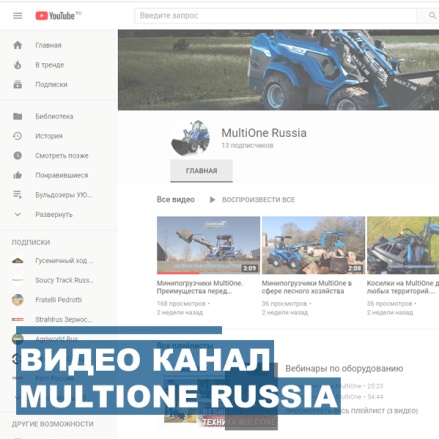 КОМПАКТНЫЕ, С ШАРНИРНО-СОЧЛЕНЕННОЙ РАМОЙПОСТОЯННЫЙ ПРИВОД 4WDУНИВЕРСАЛЬНЫЕ: БОЛЕЕ 170 ВИДОВ НАВЕСНОГО ОБОРУДОВАНИЯЛЕГКИЕ В УПРАВЛЕНИИНИЗКИЙ ВЕС УСИЛЕННАЯ ТЕЛЕСКОПИЧЕСКАЯ СТРЕЛАОБЗОР ОПЕРАТОРА НА 360 ГРАДУСОВНИЗКИЕ ЭКСПЛУАТАЦИОННЫЕ РАСХОДЫ (ПО СРАВНЕНИЮ С ТРАКТОРАМИ, БОРТОВЫМИ МИНИПОГРУЗЧИКАМИ)МОДЕЛЬНЫЙ РЯД БОЛЕЕ 20 МОДЕЛЕЙГАРАНТИЯ ДО 3-х ЛЕТ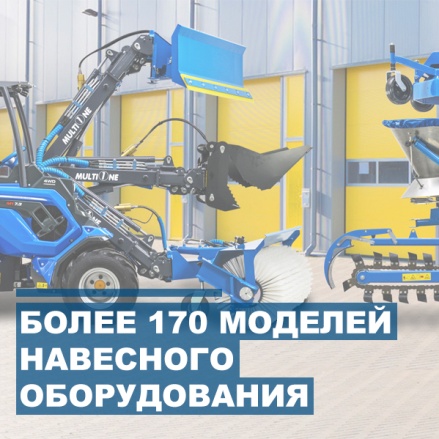 КОМПАКТНЫЕ, С ШАРНИРНО-СОЧЛЕНЕННОЙ РАМОЙПОСТОЯННЫЙ ПРИВОД 4WDУНИВЕРСАЛЬНЫЕ: БОЛЕЕ 170 ВИДОВ НАВЕСНОГО ОБОРУДОВАНИЯЛЕГКИЕ В УПРАВЛЕНИИНИЗКИЙ ВЕС УСИЛЕННАЯ ТЕЛЕСКОПИЧЕСКАЯ СТРЕЛАОБЗОР ОПЕРАТОРА НА 360 ГРАДУСОВНИЗКИЕ ЭКСПЛУАТАЦИОННЫЕ РАСХОДЫ (ПО СРАВНЕНИЮ С ТРАКТОРАМИ, БОРТОВЫМИ МИНИПОГРУЗЧИКАМИ)МОДЕЛЬНЫЙ РЯД БОЛЕЕ 20 МОДЕЛЕЙГАРАНТИЯ ДО 3-х ЛЕТ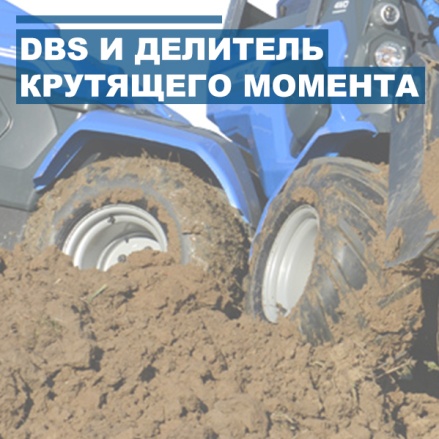 КОМПАКТНЫЕ, С ШАРНИРНО-СОЧЛЕНЕННОЙ РАМОЙПОСТОЯННЫЙ ПРИВОД 4WDУНИВЕРСАЛЬНЫЕ: БОЛЕЕ 170 ВИДОВ НАВЕСНОГО ОБОРУДОВАНИЯЛЕГКИЕ В УПРАВЛЕНИИНИЗКИЙ ВЕС УСИЛЕННАЯ ТЕЛЕСКОПИЧЕСКАЯ СТРЕЛАОБЗОР ОПЕРАТОРА НА 360 ГРАДУСОВНИЗКИЕ ЭКСПЛУАТАЦИОННЫЕ РАСХОДЫ (ПО СРАВНЕНИЮ С ТРАКТОРАМИ, БОРТОВЫМИ МИНИПОГРУЗЧИКАМИ)МОДЕЛЬНЫЙ РЯД БОЛЕЕ 20 МОДЕЛЕЙГАРАНТИЯ ДО 3-х ЛЕТ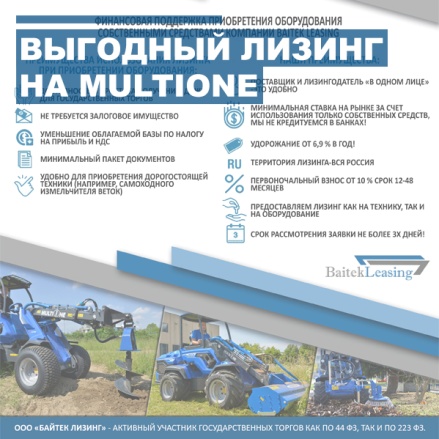 КОМПАКТНЫЕ, С ШАРНИРНО-СОЧЛЕНЕННОЙ РАМОЙПОСТОЯННЫЙ ПРИВОД 4WDУНИВЕРСАЛЬНЫЕ: БОЛЕЕ 170 ВИДОВ НАВЕСНОГО ОБОРУДОВАНИЯЛЕГКИЕ В УПРАВЛЕНИИНИЗКИЙ ВЕС УСИЛЕННАЯ ТЕЛЕСКОПИЧЕСКАЯ СТРЕЛАОБЗОР ОПЕРАТОРА НА 360 ГРАДУСОВНИЗКИЕ ЭКСПЛУАТАЦИОННЫЕ РАСХОДЫ (ПО СРАВНЕНИЮ С ТРАКТОРАМИ, БОРТОВЫМИ МИНИПОГРУЗЧИКАМИ)МОДЕЛЬНЫЙ РЯД БОЛЕЕ 20 МОДЕЛЕЙГАРАНТИЯ ДО 3-х ЛЕТ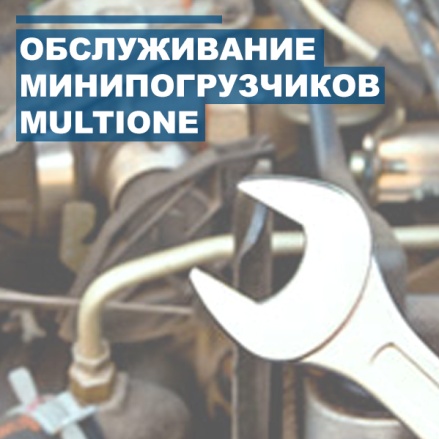 КОМПАКТНЫЕ, С ШАРНИРНО-СОЧЛЕНЕННОЙ РАМОЙПОСТОЯННЫЙ ПРИВОД 4WDУНИВЕРСАЛЬНЫЕ: БОЛЕЕ 170 ВИДОВ НАВЕСНОГО ОБОРУДОВАНИЯЛЕГКИЕ В УПРАВЛЕНИИНИЗКИЙ ВЕС УСИЛЕННАЯ ТЕЛЕСКОПИЧЕСКАЯ СТРЕЛАОБЗОР ОПЕРАТОРА НА 360 ГРАДУСОВНИЗКИЕ ЭКСПЛУАТАЦИОННЫЕ РАСХОДЫ (ПО СРАВНЕНИЮ С ТРАКТОРАМИ, БОРТОВЫМИ МИНИПОГРУЗЧИКАМИ)МОДЕЛЬНЫЙ РЯД БОЛЕЕ 20 МОДЕЛЕЙГАРАНТИЯ ДО 3-х ЛЕТСТОИМОСТЬ МИНИТРАКТОРА MULTIONE 8.4+ (утилизационный сбор включен)СТОИМОСТЬ МИНИТРАКТОРА MULTIONE 8.4+ (утилизационный сбор включен)MultiOne 8.4+ в комплектации «всесезонная» (Полностью закрытая кабина с шумоизоляцией и зеркалами, система отопления, плавающий клапан стрелы, 3 дополнительных рабочих фонаря, подогрев двигателя): стоимость 3 750 000 рублей, срок поставки – из наличияMultiOne 8.4+ в комплектации «всесезонная» (Полностью закрытая кабина с шумоизоляцией и зеркалами, система отопления, плавающий клапан стрелы, 3 дополнительных рабочих фонаря, подогрев двигателя): стоимость 3 750 000 рублей, срок поставки – из наличияБазис поставки: г.ЯрославльБазис поставки: г.ЯрославльМодель MultiOne 8.4+Двигатель Yanmar 3TNV88Л.С. 40Топливо ДизельТрансмиссияГидростатическаяМакс. Скорость15 км/чПоток гидравлики72л/минВылет стрелы2,98 м Опрокидывающая нагрузка*1600 кг Грузоподъемность **1280 кг Грузоподъемность при повороте ***1070 кг Отрывное усилие / 50 см 1700 кг Тяговое усилие2050 кгс Давление на грунт 1,05 кг/см2Радиус разворота (внутренний/внешний)825/2090 мм Стандартные шины26x12.00-12 Масса 1722 кг Преимущества модели MultiOne 8.4+ в стандартеПреимущества модели MultiOne 8.4+ в стандартеПреимущества модели MultiOne 8.4+ в стандартеГИДРОСТАТИЧЕСКИЙ ПРИВОД ВСЕХ 4 КОЛЕс с пропорциональным сервоприводом.Гидростатический привод всех 4 колес обеспечивает высокую проходимость мини-погрузчика, высокую удельную мощность и быстродействие (пуск, реверс, остановка значительно быстрее чем у приводов другого типа), бесступенчатая регулировка скоростного режима в широком диапазоне.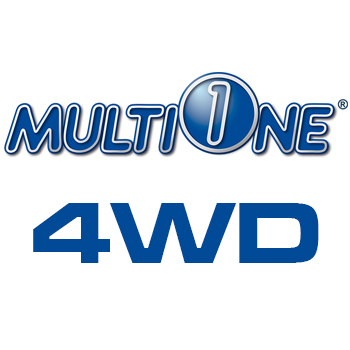 ТЕЛЕСКОПИЧЕСКАЯ СТРЕЛА С МЕХАНИЗМОМ САМОВЫРАВНИВАНИЯУвеличивает высоту подъёма и обзор, что повышает функционал мини-погрузчика и делает погрузочно-разгрузочные работы более удобными, особенно в условиях ограниченного пространства. Механизм самовыравнивания позволяет автоматически удерживать груз параллельно земле при подъёме.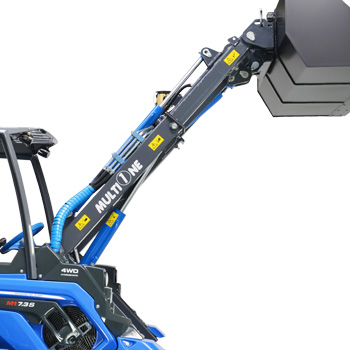 DBS (СИСТЕМА ДИНАМИЧЕСКой блокировки)Эта система работает как дифференциал. При активном управлении мини-погрузчик не оставляет следов на земле (идеально подходит для ухода за ландшафтом). В частности для неровных поверхностей.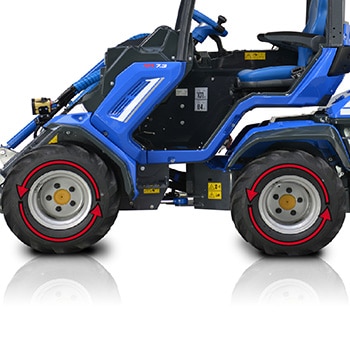 МУЛЬТИФУНКЦИОНАЛЬНЫЙ ДЖОЙСТИК11-функциональный электронный джойстик позволяет легко и точно управлять стрелой и навесным оборудованием. Необходим для работы с многофункциональными гидрофицированными рабочими органами.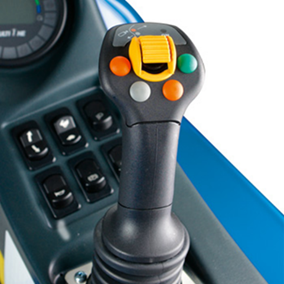 РАДИАЛЬНО-ПОРШНЕВОЙ ГИДРОМОТОРТакой тип гидромоторов позволяет получить более высокий крутящий момент.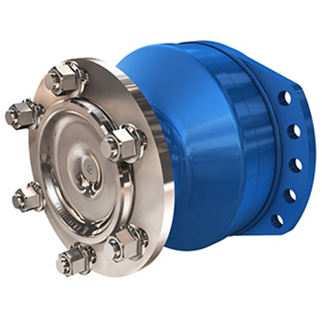 ДЕЛИТЕЛЬ КРУТЯЩЕГО МОМЕНТАНа всех 4 колесах одновременно достигается максимальная производительность. Высокая тяга даже на сложных рельефах с грязью или снегом.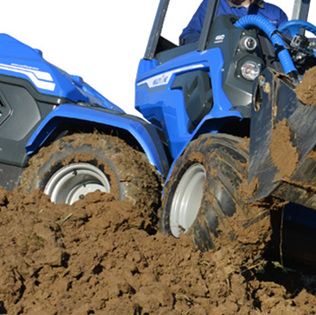 Возможные опции модели MultiOne 8.4+Возможные опции модели MultiOne 8.4+Возможные опции модели MultiOne 8.4+Возможные опции модели MultiOne 8.4+Возможные опции модели MultiOne 8.4+Возможные опции модели MultiOne 8.4+ПЛАВАЮЩИЙ КЛАПАН 
СТРЕЛЫ*-**Позволяет установленному оборудованию следовать за изменением контура поверхности земли. Идеально для применения в любой области.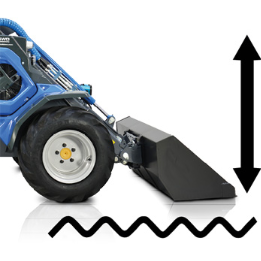 Стоимость – 670 евроДОРОЖНОЕ ОСВЕЩЕНИЕ Светодиодные дорожные фонари (передние и задние) для освещения дороги, поворотный фонарь, маяк, зеркала заднего вида.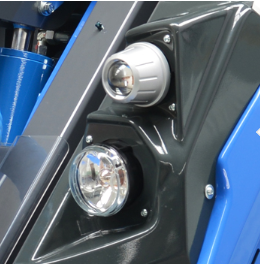 Стоимость – 1 890 евроДОРОЖНОЕ ОСВЕЩЕНИЕ Светодиодные дорожные фонари (передние и задние) для освещения дороги, поворотный фонарь, маяк, зеркала заднего вида.Стоимость – 1 890 евроДОРОЖНОЕ ОСВЕЩЕНИЕ Светодиодные дорожные фонари (передние и задние) для освещения дороги, поворотный фонарь, маяк, зеркала заднего вида.Стоимость – 1 890 евроОСТЕКЛЕННАЯ КАБИНА С ЗЕРКАЛАМИ*Для создания более комфотных условий работы в любой сезон года.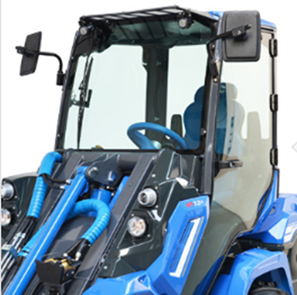 Стоимость – 4 850 евроОСТЕКЛЕННАЯ КАБИНА С ЗЕРКАЛАМИ*Для создания более комфотных условий работы в любой сезон года.Стоимость – 4 850 евроПРЕДПУСКОВОЙ ПОДОГРЕВ ДВИГАТЕЛЯ*Система держит двигатель на оптимальной температуре для легкого старта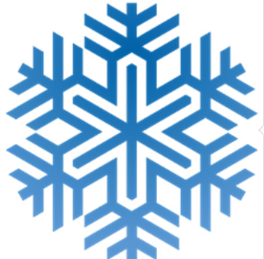 Стоимость – 370 евроЗАДНИЕ ГИДРАВЛИЧЕСКИЕ  ВЫХОДЫКонтролируются пультом управления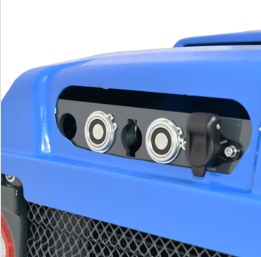 Стоимость – 490 евроЗАДНИЕ ГИДРАВЛИЧЕСКИЕ  ВЫХОДЫКонтролируются пультом управленияСтоимость – 490 евроЗАДНИЕ ГИДРАВЛИЧЕСКИЕ  ВЫХОДЫКонтролируются пультом управленияСтоимость – 490 евроСТУПИЧНЫЕ ПРОСТАВКИ (10 или 55 мм)Делают шире машину, увеличивают её устойчивость.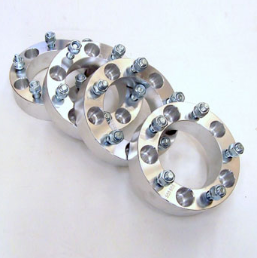 Стоимость – 90 или 530 евроСТУПИЧНЫЕ ПРОСТАВКИ (10 или 55 мм)Делают шире машину, увеличивают её устойчивость.Стоимость – 90 или 530 евроА ТАКЖЕ:А ТАКЖЕ:А ТАКЖЕ:А ТАКЖЕ:А ТАКЖЕ:А ТАКЖЕ:КондиционерКондиционер2 450 евроЗадние противовесы 180 кгЗадние противовесы 180 кг790 евроСистема отопления*Система отопления*980 евроСцепное устройство для прицепаСцепное устройство для прицепа335 евроКомфортное сиденье оператора с подогревом**Комфортное сиденье оператора с подогревом**700 евроДополнительный предупр. сигналДополнительный предупр. сигнал243 евроЛевая панель защиты оператораЛевая панель защиты оператора490 евроЗадний разъем 12VЗадний разъем 12V175 евро3 дополнительных Фонаря*-**3 дополнительных Фонаря*-**660 евроЗадняя защита от ударовЗадняя защита от ударов380 евроПОДРОБНОСТИ ПО СФЕРАМ ИСПОЛЬЗОВАНИЯ:Многофункциональные минитракторы MultiOne успешно применяются в большинстве сфер хозяйственной деятельности благодаря огромному выбору навесного оборудования и особенностям своей конструкции.ПОДРОБНОСТИ ПО СФЕРАМ ИСПОЛЬЗОВАНИЯ:Многофункциональные минитракторы MultiOne успешно применяются в большинстве сфер хозяйственной деятельности благодаря огромному выбору навесного оборудования и особенностям своей конструкции.ПОДРОБНОСТИ ПО СФЕРАМ ИСПОЛЬЗОВАНИЯ:Многофункциональные минитракторы MultiOne успешно применяются в большинстве сфер хозяйственной деятельности благодаря огромному выбору навесного оборудования и особенностям своей конструкции.ПОДРОБНОСТИ ПО СФЕРАМ ИСПОЛЬЗОВАНИЯ:Многофункциональные минитракторы MultiOne успешно применяются в большинстве сфер хозяйственной деятельности благодаря огромному выбору навесного оборудования и особенностям своей конструкции.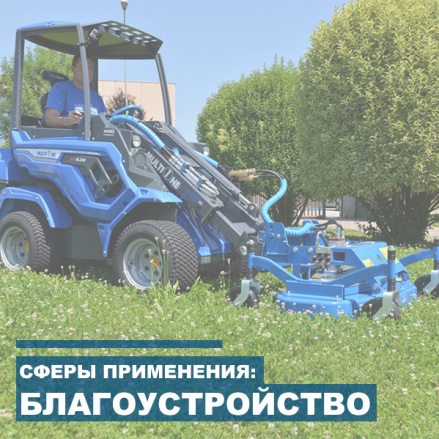 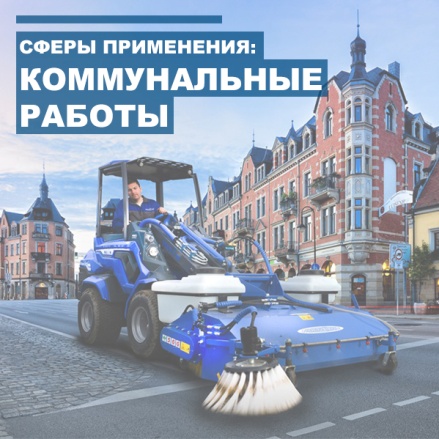 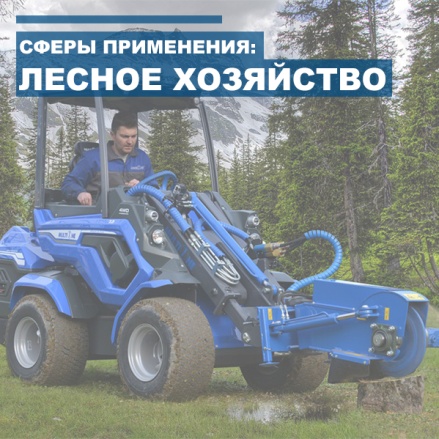 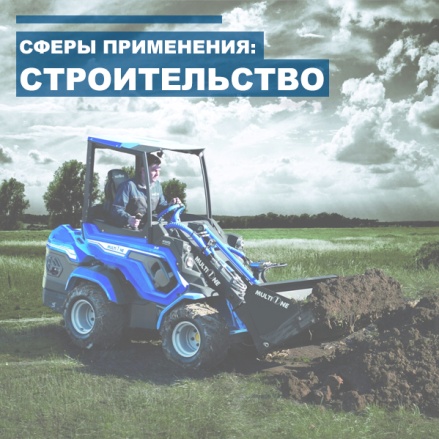 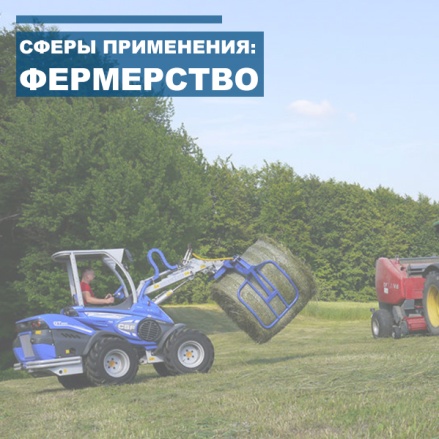 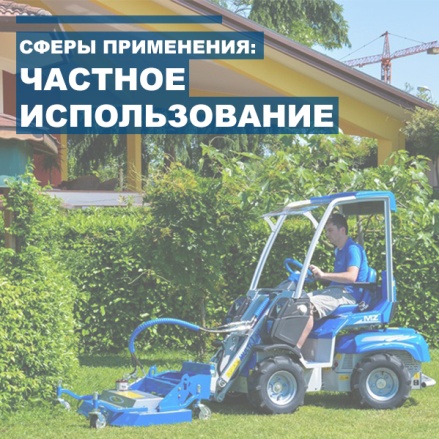 ВИДЕО-ОБЗОРЫ ТЕХНИКИ MULTIONE В РОССИИ:ВИДЕО-ОБЗОРЫ ТЕХНИКИ MULTIONE В РОССИИ:ВИДЕО-ОБЗОРЫ ТЕХНИКИ MULTIONE В РОССИИ:ВИДЕО-ОБЗОРЫ ТЕХНИКИ MULTIONE В РОССИИ: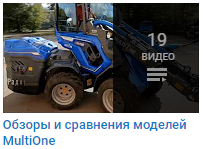 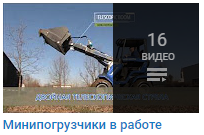 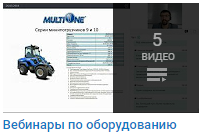 Еще больше информации на сайте завода в России: www.MultiOneRus.ruЕще больше информации на сайте завода в России: www.MultiOneRus.ruЕще больше информации на сайте завода в России: www.MultiOneRus.ruЕще больше информации на сайте завода в России: www.MultiOneRus.ru